UPTON BY CHESTER AND DISTRICT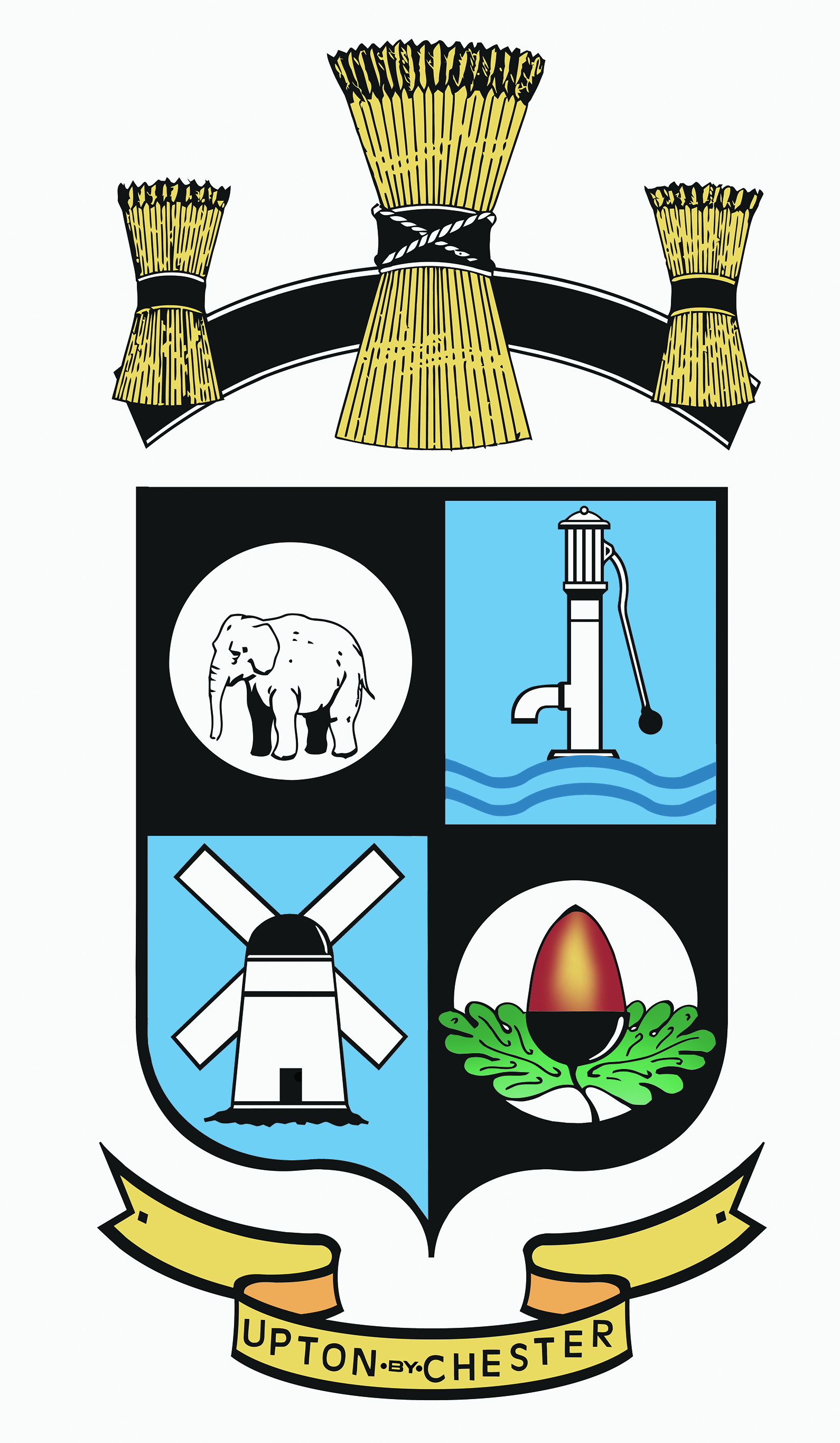 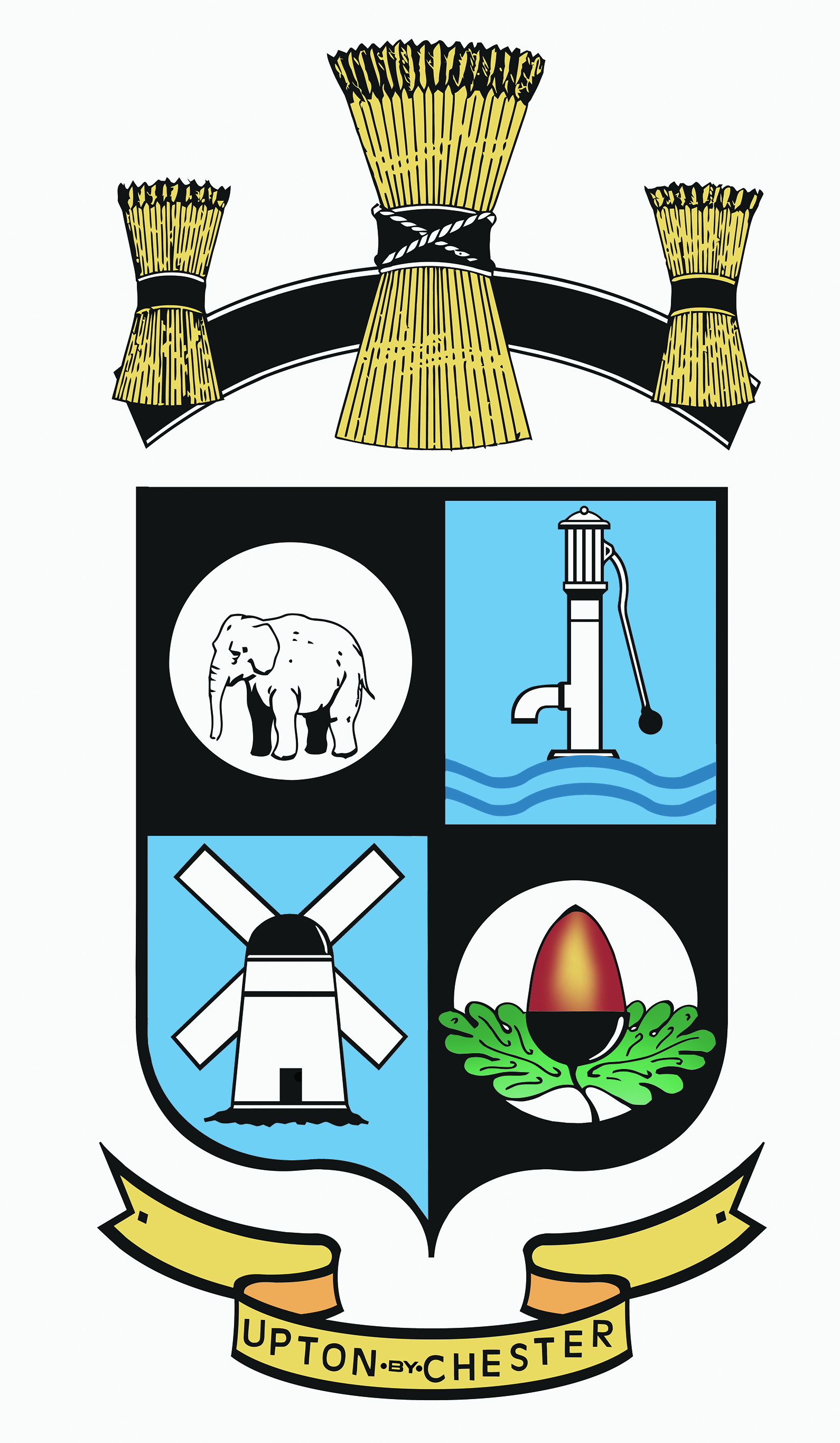  PARISH COUNCIL18 Gladstone RoadChesterCH1 4BY07584415343Email: clerk@uptonbychester.org.ukMinutes of the Meeting of the Finance Committee held on 8 January 2018, at Upton Pavilion, Upton, Chester.Present: Cllr A Bennion (Chairman), Cllr S Eardley, Cllr J Evans, Cllr J Houlbrook,Cllr J Lee, Cllr H McNae, Cllr A Paddock and Cllr F Samuel. In attendance:  Mrs S Pollard (Clerk).1. APOLOGIES FOR ABSENCE.Apologies for absence were received from Cllr Vaughan and Cllr Walmsley.Resolved: noted.2. DECLARATIONS OF INTEREST.No declarations of interest were made.3. MINUTES.Resolved: the Minutes of the Meeting held on 27th November 2017 were confirmed as a correct record and signed by the Chairman.Proposed by Cllr Evans, seconded by Cllr Samuel.4. BUDGET 2018/19.The tax base figures from CW&C Council were circulated. The clerk presented a final draft budget and provided three options for the precept.It was confirmed that we will be operating under ‘Year 2’ of the Pavilion Pricing Strategy from April 2018.Resolved: the draft budget is approved.The Chairman and clerk will look in more detail at the pavilion income figures to see where specific targets were met.The clerk will review the Auditors briefing and Terms &Conditions to establish the scope of their responsibility for auditing the Parish Council’s VAT obligations.The precept will be set at £       which will result in a reduction of 4% on charges to the council tax payer in Upton.Proposed by Cllr Houlbrook, seconded by Cllr Paddock.Vote: 5 For / 3 AgainstMotion carried and will go forward as a recommendation to the full Parish Council.5. PRECEPT.See above.6. SPONSORSHIP.Resolved: the amended draft sponsorship policy will be further amended under the section ‘Termination’ – to adjust references to the repayment of sponsorship funding if an event or project is cancelled. The policy will be re-circulated once amended.7. DATE AND TIME OF THE NEXT MEETING.Resolved: the next meeting of the Finance Committee will be on Monday 5th March at 7pm.